學生輔導轉介單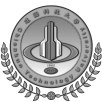  轉介編號：　　　　　　　　　　填表日期：       年      月      日 本表涉及個人隱私，請遵守個資法規定，以保護當事人權益 學生姓名性別性別性別學號科系/年級科系/年級科系/年級學生聯絡電話轉介人姓名與學生關係與學生關係與學生關係轉介人聯絡電話分機分機分機議題分類□自我探索 □情感困擾 □家庭關係 □情緒困擾 □人際關係  □生涯探索 □生活適應 □網路沉迷 □生理健康 □壓力因應  □性別議題 □生命存在 □心理疾患或傾向      □學習與課業□其他，請註明：___________________________□自我探索 □情感困擾 □家庭關係 □情緒困擾 □人際關係  □生涯探索 □生活適應 □網路沉迷 □生理健康 □壓力因應  □性別議題 □生命存在 □心理疾患或傾向      □學習與課業□其他，請註明：___________________________□自我探索 □情感困擾 □家庭關係 □情緒困擾 □人際關係  □生涯探索 □生活適應 □網路沉迷 □生理健康 □壓力因應  □性別議題 □生命存在 □心理疾患或傾向      □學習與課業□其他，請註明：___________________________□自我探索 □情感困擾 □家庭關係 □情緒困擾 □人際關係  □生涯探索 □生活適應 □網路沉迷 □生理健康 □壓力因應  □性別議題 □生命存在 □心理疾患或傾向      □學習與課業□其他，請註明：___________________________□自我探索 □情感困擾 □家庭關係 □情緒困擾 □人際關係  □生涯探索 □生活適應 □網路沉迷 □生理健康 □壓力因應  □性別議題 □生命存在 □心理疾患或傾向      □學習與課業□其他，請註明：___________________________□自我探索 □情感困擾 □家庭關係 □情緒困擾 □人際關係  □生涯探索 □生活適應 □網路沉迷 □生理健康 □壓力因應  □性別議題 □生命存在 □心理疾患或傾向      □學習與課業□其他，請註明：___________________________□自我探索 □情感困擾 □家庭關係 □情緒困擾 □人際關係  □生涯探索 □生活適應 □網路沉迷 □生理健康 □壓力因應  □性別議題 □生命存在 □心理疾患或傾向      □學習與課業□其他，請註明：___________________________□自我探索 □情感困擾 □家庭關係 □情緒困擾 □人際關係  □生涯探索 □生活適應 □網路沉迷 □生理健康 □壓力因應  □性別議題 □生命存在 □心理疾患或傾向      □學習與課業□其他，請註明：___________________________學生狀況概述問題陳述情緒狀況(重大事件後狀態、有無相關疾病就醫史…等)支持狀況(例如:家庭狀況、人際狀況、就學狀況…等)問題陳述情緒狀況(重大事件後狀態、有無相關疾病就醫史…等)支持狀況(例如:家庭狀況、人際狀況、就學狀況…等)問題陳述情緒狀況(重大事件後狀態、有無相關疾病就醫史…等)支持狀況(例如:家庭狀況、人際狀況、就學狀況…等)問題陳述情緒狀況(重大事件後狀態、有無相關疾病就醫史…等)支持狀況(例如:家庭狀況、人際狀況、就學狀況…等)問題陳述情緒狀況(重大事件後狀態、有無相關疾病就醫史…等)支持狀況(例如:家庭狀況、人際狀況、就學狀況…等)問題陳述情緒狀況(重大事件後狀態、有無相關疾病就醫史…等)支持狀況(例如:家庭狀況、人際狀況、就學狀況…等)問題陳述情緒狀況(重大事件後狀態、有無相關疾病就醫史…等)支持狀況(例如:家庭狀況、人際狀況、就學狀況…等)問題陳述情緒狀況(重大事件後狀態、有無相關疾病就醫史…等)支持狀況(例如:家庭狀況、人際狀況、就學狀況…等)後續處理 已於        年        月        日處理處理方式： 已於        年        月        日處理處理方式： 已於        年        月        日處理處理方式： 已於        年        月        日處理處理方式： 已於        年        月        日處理處理方式： 已於        年        月        日處理處理方式： 已於        年        月        日處理處理方式： 已於        年        月        日處理處理方式：後續處理轉介人簽名輔導人員簽名輔導人員簽名輔導人員簽名後續處理組長簽名